GUÍA N°3 LENGUAJE ARTÍSTICO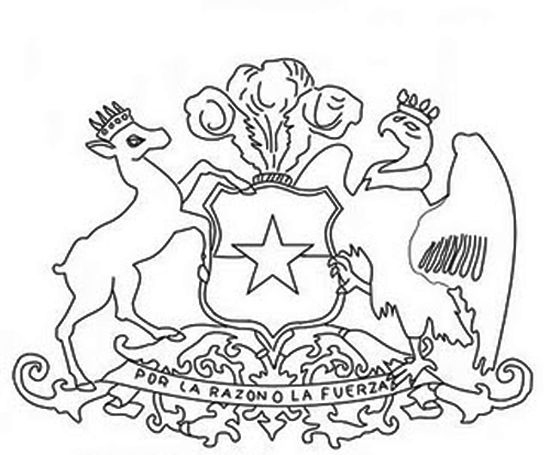 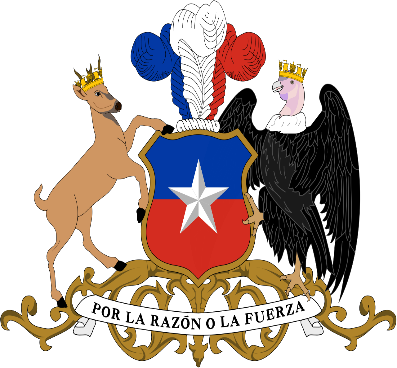 Curso:KinderFecha:16-09-21Calificación:Puntaje Ideal:Puntaje Obtenido:Objetivo de aprendizajeIndicadores de EvaluaciónNúcleo: Lenguaje artísticoOA 5: Representar plásticamente emociones, ideas, experiencias e intereses, a través de líneas, formas, colores, texturas, con recursos y soportes en plano y volumen.Rellenar con plasticina, copiando colores nacionales, señalados en modelo adjunto.Instrucciones:Escribe tu nombre en el casillero indicado.Si tienes alguna duda sobre cómo contestar, levanta la mano y pregunta al profesor/a.Rellena amasando la plasticina, de tal manera que sea más fácil ir rellenando cada espacio del dibujo.